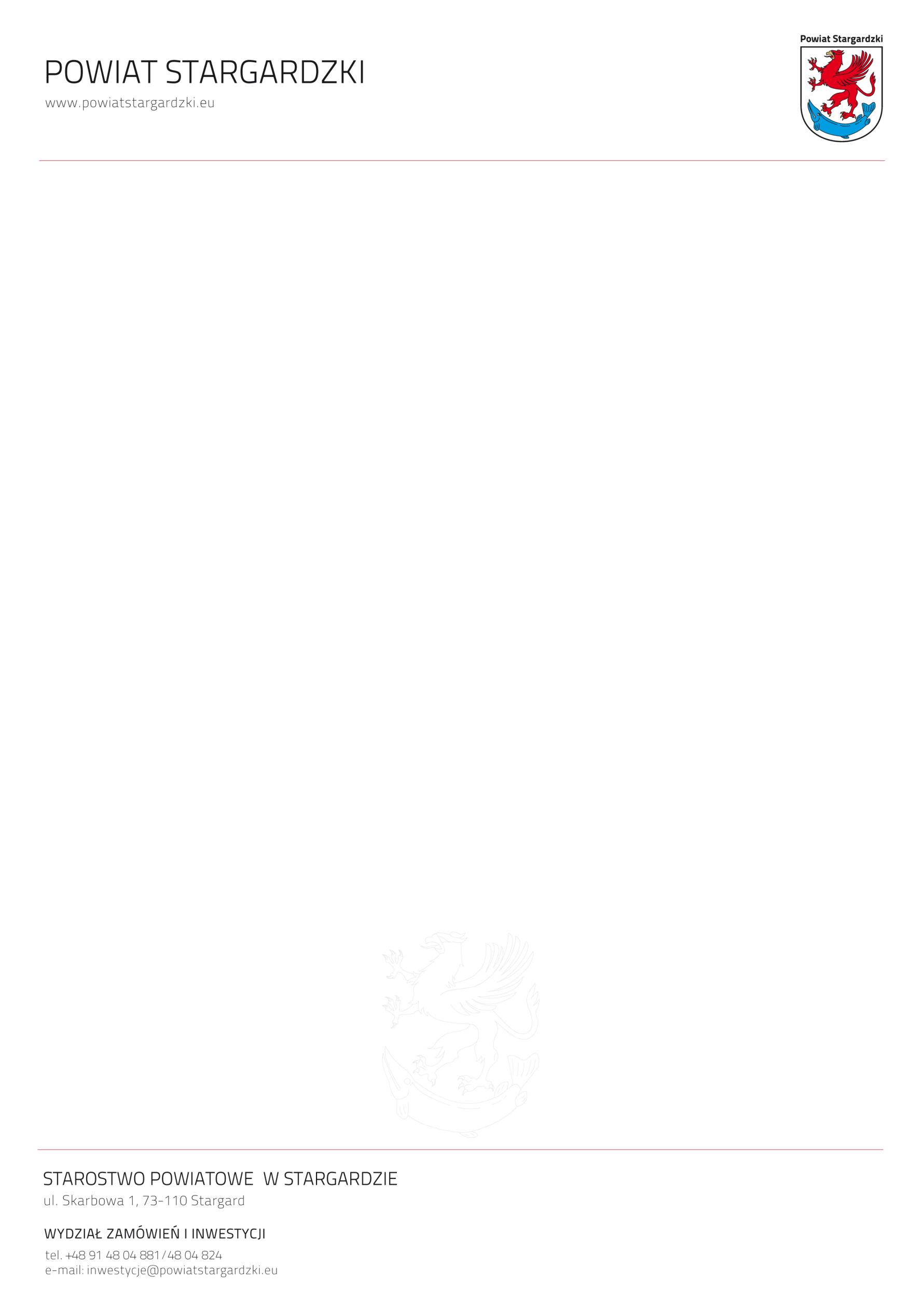 Załącznik nr 1Opis przedmiotu zamówienia„Dostawę serwera pamięci masowej”Przedmiotem zamówienia jest dostawa sprzętu dla Starostwa Powiatowego.
Wymagania dotyczące wszystkich dostarczanych produktów:Wszystkie elementy składowe produktów muszą być fabrycznie nowe nieużywane oraz nieeksploatowane na wystawach lub imprezach targowych, nie wycofane z produkcji, sprawne technicznie, bezpieczne, kompletne i gotowe do pracy, a także muszą spełniać wymagania techniczno-funkcjonalne wyszczególnione w opisie przedmiotu zamówienia.Przedmiot zamówienia musi spełniać wszystkie wymogi dotyczące bezpieczeństwa obowiązujące w Polsce.Zamawiający wymaga, aby każdy produkt dostarczony został w opakowaniu umożliwiającym jego identyfikację, bez konieczności naruszania opakowania. Uszkodzone i zniszczone opakowanie, upoważnia Zamawiającego do odmowy przyjęcia przedmiotu zamówienia.Wykonawca na własny koszt dostarczy sprzęt do siedziby Starostwa Powiatowego 
w Stargardzie, w opakowaniu firmowym odpowiadającym właściwościom sprzętu, zapewniającym jego całość i nienaruszalność.Odbiór sprzętu będącego przedmiotem umowy przez Zamawiającego nastąpi na podstawie protokołu odbioru.Serwis w trakcie trwania gwarancji bezpłatny dla Zamawiającego.Zakres zamówienia obejmuje dostawę sprzętu i oprogramowania dla Powiatu Stargardzkiego, 
o następujących minimalnych parametrach.1) Serwer pamięci masowejKOD CPV – 30234000-8 - Nośniki do przechowywania,KOD CPV – 30233141-1 - Nadmiarowa macierz niezależnych dysków (RAID),  Sprzęt:
Ogólne specyfikacje systemu DSM:
Pakiety i aplikacje:
Ochrona Środowiska i opakowanie:2) Dyski Twarde kompatybilne z Synology RackStation RS361  lub urządzeniem równoważnymKOD CPV – 37453300-1 – Dyski, Dyski Serwerowe,KOD CPV – 30234000-8 - Nośniki do przechowywania,3) Zestaw do montażu szynowego do Synology Rail Kit RKS-02 lub urządzenia równoważnego.KOD CPV – 30195800-0 – Szyny lub uchwyty do zawieszenia,Zestaw do montażu szynowego Synology Rail Kit RKS-02 umożliwia łatwy dostęp w celach konserwacyjnych do modeli Synology montowanych w szafie. Serwer RKS-02 jest objęty 1-letnią ograniczoną gwarancją firmy Synology.Wymagania dotyczące montażuSzerokość podstawy stelaża musi wynosić co najmniej 450 mmSzerokość panelu musi wynosić co najmniej 480 mmGłębokość montażu na stelażu: 610 mm do 890 mmObsługa otworów montażowych stelaży:otwory kwadratowe: co najmniej 9.5 mm x 9.5 mmotwory okrągłe: co najmniej 7.1 mm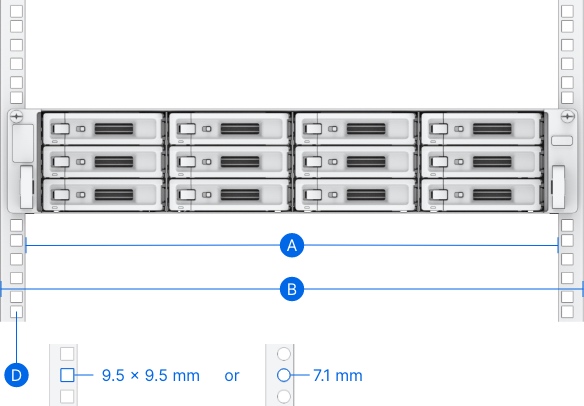 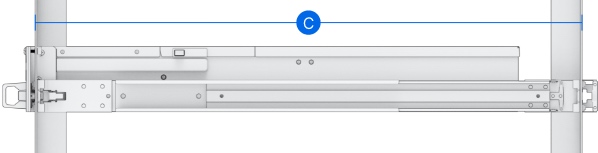 ZgodnośćSeria FS:FS6400, FS3600, FS3400, FS3017, FS2017Seria SA:SA3600, SA3400, SA3200DSeria UC:UC3200Seria 22:RX1222sasSeria 21:RS4021xs+, RS3621xs+, RS3621RPxs, RS2821RP+, RS2421RP+, RS2421+, RS1221RP+, RS1221+, FX2421Seria 20:RS820RP+, RS820+Seria 19:RS1619xs+, RS1219+, RS819, RXD1219sasSeria 18:RS3618xs, RS2818RP+, RS2418RP+, RS2418+, RS818RP+, RS818+, RX418Seria 17:RS18017xs+, RS4017xs+, RS3617xs+, RS3617RPxs, RS3617xs, RX2417sas, RX1217sas, RX1217RP, RX1217Seria 16:RS18016xs+, RS2416RP+, RS2416+, RS816, RX1216sasSeria 15:RS815RP+, RS815+, RS815, RC18015xs+, RXD1215sas, RX415Seria 14:RS3614xs+, RS3614RPxs, RS3614xs, RS2414RP+, RS2414+, RS814RP+, RS814+, RS814, RX1214RP, RX1214Seria 13:RS10613xs+, RS3413xs+, RX1213sasSeria 12:RS3412RPxs, RS3412xs, RS2212RP+, RS2212+, RS812RP+, RS812+, RS812Seria 11:RS3411RPxs, RS3411xs, RS2211RP+, RS2211+, RS411, RX1211RP, RX1211Seria 10:RS810RP+, RS810+, RX410Seria 9:RS409RP+, RS409+, RS409, RX42. W przypadku wystąpienia w dokumentacji niniejszego postępowania opisów przedmiotu zamówienia, zawierających wskazanie znaków towarowych, patentów lub pochodzenia, źródła lub szczególnego procesu, który charakteryzuje produkty dostarczane przez konkretnego Wykonawcę, w tym w szczególności jednoznacznych nazw urządzeń oraz oprogramowania 
i konkretnych typów katalogowych, wszystkie takie wskazania i nazwy każdorazowo należy czytać z klauzulą „lub równoważne” o takich samych lub nie gorszych parametrach technicznych, jakościowych, funkcjonalnych oraz estetycznych. Jeżeli w w/w dokumentach podano konkretne typy urządzeń i oprogramowania należy to traktować jako pomocnicze wskazanie minimalnego poziomu jakościowego (standardu).Pozycja nr.Urządzenie/ProgramilośćSerwer pamięci masowej – Synology RackStation RS361 lub urządzenie równoważne1 szt.Dyski Twarde kompatybilne 
z Synology RackStation RS361  lub z równoważnym, urządzeniem wymienionym 
w ofercie, pozycja nr 1.5 szt.Zestaw do montażu szynowego do Synology Rail Kit RKS-02 lub z równoważnym, urządzeniem urządzeniem wymienionym 
w ofercie, pozycja nr 1.1 szt.CPU Czterordzeniowy procesor Intel Xeon D-1521 z taktowaniem 2,4 GHz (maksymalnie 2,7 GHz z technologią Turbo Boost) Sprzętowy mechanizm szyfrowania Tak (AES-NI) Pamięć Pamięć 8 GB DDR4 ECC UDIMM (z możliwością rozszerzenia do 64 GB) Zgodny typ dysków 12 x 3,5" lub 2,5" SATA SSD / HDD (dyski twarde nie wchodzą w skład zestawu) Port zewnętrzny 2 porty USB 3.0 2 gniazda rozszerzenia Wymiary (wys. × szer. × gł.) 88 × 430,5 × 692 mm 88 × 482 × 724 mm (z uchwytem serwera) Waga 14,5 kg LAN 4 porty 1GbE (RJ-45) Gniazdo PCIe 3.0 • 2 gniazdo x8 (8 linii) • Obsługa szybkich kart sieciowych Funkcja Wake on LAN/WAN Tak Zaplanowane włączanie / wyłączanie Tak Wentylator obudowy 4 wentylatory (80 × 80 × 32 mm) Napięcie wejściowe zasilania prądem zmiennym 100 – 240 V (prąd zmienny) Częstotliwość zasilania 50 / 60 Hz, jednofazowo Temperatura pracy 5°C – 35°C (40°F – 95°F) Temperatura przechowywania Od -20°C do 60°C (od -5°F do 140°F) Wilgotność względna Od 5 do 95% Maksymalna wysokość pracy 5000 m Protokoły sieciowe SMB, AFP, NFS, FTP, WebDAV, CalDAV, iSCSI, Telnet, SSH, SNMP, VPN (PPTP, OpenVPN™ , L2TP) System plików Wewnętrzny: Btrfs, ext4 Zewnętrzny: Btrfs, ext4, ext3, FAT, NTFS, HFS+, exFAT4 Obsługiwane typy macierzy RAID podstawowy (Basic), JBOD, RAID 0, RAID 1, RAID 5, RAID 6, RAID 10, RAID F1 Zarządzanie pamięcią masową Maksymalna liczba wewnętrznych wolumenów: 1 024 Maksymalna liczba modułów iSCSI Target: 256 Maksymalna liczba jednostek iSCSI LUN: 512 Obsługa klonowania/migawek jednostek iSCSI LUN Pamięć podręczna SSD Obsługa pamięci podręcznej odczytu/zapisu na dyskach SSD Funkcja udostępniania plików Maksymalna liczba kont użytkowników lokalnych: 16 000 Maksymalna liczba grup lokalnych: 512 Maksymalna liczba folderów współdzielonych: 512 Maksymalna liczba jednoczesnych połączeń SMB/NFS/AFP/FTP: 2 000 Uprawnienia Uprawnienia aplikacji listy kontroli dostępu systemu Windows (ACL) Usługa katalogowa Integracja z usługami Windows® AD Logowanie użytkowników domeny przez protokoły SMB/NFS/AFP/FTP lub aplikację File Station, integracja z LDAP Wirtualizacja VMware vSphere® 6,5, Microsoft Hyper-V® , Citrix®, OpenStack® Bezpieczeństwo Zapora, szyfrowany folder współdzielony, szyfrowanie SMB, FTP przez SSL/TLS, SFTP, rsync przez SSH, automatyczne blokowanie logowania, obsługa Let's Encrypt, HTTPS (dostosowywane mechanizmy szyfrowania) Obsługiwane systemy klienckie Windows 7 i 10, Mac OS X® 10.11 i nowszy Obsługiwane przeglądarki Chrome®, Firefox®, Internet Explorer® 10 i nowsze, Safari® 10 i nowsze; Safari (iOS 10 i nowsze), Chrome (Android™ 6.0 i nowsze) Język interfejsu English, Deutsch, Français, Italiano, Español, Dansk, Norsk, Svensk, Nederlands, , Polski, Magyar File Station Dysk wirtualny, folder zdalny, edytor list ACL systemu Windows, kompresja plików zarchiwizowanych i ich dekompresja, kontrola pasma dla konkretnych użytkowników lub grup, tworzenie łączy do udostępniania, dzienniki transferu Serwer FTP Kontrola pasma w połączeniach TCP, własny zakres pasywnych portów FTP, anonimowe FTP, protokoły FTP SSL/TLS i SFTP, uruchamianie przez sieć z obsługą TFTP i PXE, logi transferów Universal Search Globalne wyszukiwanie aplikacji i plików Hyper Backup Obsługa lokalnej kopii zapasowej, sieciowej kopii zapasowej i kopii zapasowej danych w chmurach publicznych Active Backup for Server Centralizacja kopii zapasowej danych dla serwerów Windows i Linux bez instalacji klienta Narzędzia kopii zapasowej Kopia zapasowa konfiguracji DSM, obsługa macOS Time Machine, Cloud Station Backup Synchronizacja folderów współdzielonych — maksymalna liczba zadań: 16 Cloud Station Suite Synchronizacja danych między wieloma platformami dzięki instalacji narzędzi klienckich na urządzeniach Windows, Mac, Linux, Android i iOS, przy jednoczesnym zachowaniu do 32 historycznych wersji plików Maksymalna liczba jednoczesnych transferów plików: 2 000 Cloud Sync Jedno- lub dwukierunkowa synchronizacja z dostawcami usług serwerów pamięci masowej w chmurze, w tym Amazon Drive, pamięć masowa zgodna z Amazon S3, Baidu Cloud, Box, Dropbox, Google Cloud Storage, Google Drive, hubiC, MegaDisk, Microsoft OneDrive, pamięć masowa zgodna z OpenStack Swift, serwery WebDAV, Yandex Disk Surveillance Station Maksymalna liczba kamer IP: 75 (maksymalnie 2 250 kl./s (FPS) przy rozdzielczości 720p w formacie H.264) (zawiera dwie darmowe licencje kamer; dodatkowe kamery wymagają nabycia osobnych licencji) Virtual Machine Manager Wdrażanie i uruchamianie różnych maszyn wirtualnych na Synology NAS, takich jak Windows, Linux i Virtual DSM High Availability Manager Umożliwia ograniczenie przestojów dzięki konfiguracji dwóch identycznych systemów NAS jako jednego klastera high-availability Snapshot Replication Maksymalna liczba replikacji: 64 Maksymalna liczba migawek folderów współdzielonych: 1 024 Maksymalna liczba migawek systemu: 65 536 Directory Server for Windows Domain Elastyczne i efektywne kosztowo rozwiązanie kontrolera domeny CMS Pojedynczy interfejs do zarządzania wieloma serwerami Synology NAS i monitorowania ich VPN Server Maksymalna liczba połączeń: 30; obsługiwane protokoły VPN: PPTP, OpenVPN™, L2TP/IPSec MailPlus Server Bezpieczne, niezawodne i prywatne rozwiązanie poczty elektronicznej z funkcją High-availability, równoważeniem obciążeń, wbudowanymi zabezpieczeniami i funkcją filtrowania (zawiera 5 darmowych licencji kont e-mail. Dodatkowe konta wymagają nabycia osobnych licencji). MailPlus Intuicyjny interfejs poczty dla serwera MailPlus Server, własne etykiety pocztowe, filtry oraz interfejs użytkownika Narzędzia do współpracy Maksymalna liczba użytkowników aplikacji Chat: 4 000 Maksymalna liczba użytkowników aplikacji Office: 1 600, maksymalna liczba użytkowników dokonujących edycji: 100 Calendar: obsługa CalDAV i dostęp z urządzeń mobilnych Note Station Porządkowanie notatek w formacie rich text, obsługa wersji, szyfrowanie, udostępnianie, osadzanie multimediów i załączniki Storage Analyzer Wykorzystanie miejsca w wolumenie i przydziału, łączna liczba plików, wykorzystanie wolumenu i historyczna analiza trendów, rozmiar folderów udostępnionych, największe i najczęściej/najrzadziej modyfikowane pliki Security Advisor Wykrywanie/usuwanie szkodliwych programów, hasła i konta użytkowników, skanowanie zabezpieczeń sieci i systemu Antivirus Essential Pełne skanowanie systemu, zaplanowane skanowanie, modyfikacja białej listy, automatyczna aktualizacja definicji wirusów Download Station Obsługiwane protokoły pobierania: BT, HTTP, FTP, NZB, eMule, Thunder, FlashGet, QQDL Maksymalna liczba jednoczesnych zadań pobierania: 80 Web Station Wirtualny host (do 30 witryn), PHP/MariaDB®, obsługa zewnętrznych aplikacjiOchrona środowiska Zgodność z dyrektywą RoHS Zawartość opakowania Jednostka główna RS3618xs x 1 Przewodnik szybkiej instalacji x 1 Pakiet akcesoriów x 1 Kabel zasilania (1 szt.) Akcesoria opcjonalne 8 GB/16 GB DDR4-2133 ECC UDIMM (RAMEC2133DDR4-8G / RAMEC2133DDR4-16G) Karty sieciowe Synology Ethernet E10G17-F2 / E10G15-F1 10 Gb/s Jednostka rozszerzająca RX1217/RX1217RP RKS1317 – Rail Kit Sliding VisualStation VS360HD, VS960HD Pakiet licencji dla urządzeń monitoringu Pakiet licencji MailPlus Pakiet licencjonowania Virtual DSM Gwarancja 5 latTyp dysku twardego3,5 cala  lub 2.5  (3.5 Hybrid Carrier)   Rozmiar HDDw standardowym formacie 3,5 cala , dopuszcza również format 2.5  (3.5 Hybrid Carrier)   Pojemność twardego dysku10 TB  Pojemność HDD10 TBInterfejsSATA 6  ModelHDD  Element dlaNAS/Serwer/Macierz  Zabezpieczenie przed wibracjami obrotowymi (RVS)TAKArchitektura pamięci podręcznej multimediówTAKTryb wspomagania przebudowyTAKpozycjonowanie głowicy, w środowiskach wielodyskowychTAKUtrzymuje wydajność napędu w środowiskach o wysokich wibracjach obrotowych i systemach wielonapędowychTAKGwarancja 5 lat